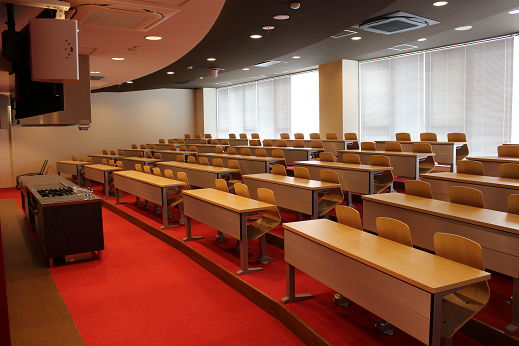 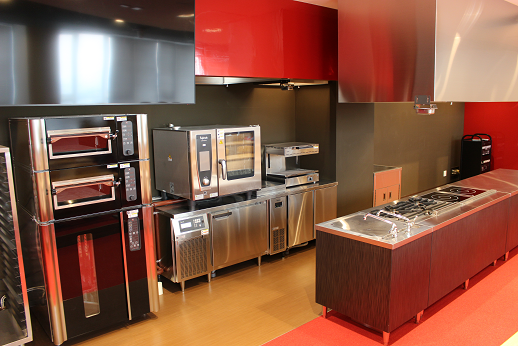 富山調理製菓専門学校にイタリアからシェフが来校！本校自慢の実習室で実演＆試食会を行います♪このチャンスをお見逃しなく！！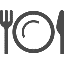 日時６月１７日（土）１３：００～１７：００（受付時間）１２：３０場所富山調理製菓専門学校富山県富山市総曲輪4丁目4-5内容えごまを使ったイタリア料理の実演＆試食＊＊家庭で作れるメニュー、プロが作るメニューの２種類！＊＊ほか、「えごまの効果について」講演・えごま関連製品の紹介など♪参加方法ご予約が必要です！※ 先着３０名様 ※ご予約はお早めに！！富山調理製菓専門学校 ℡076-491-1177 まで〈主催〉ジェトロ富山ジェトロ富山事務所（担当：温井、菅原）Tel:076-444-7901   E-Mail:toy@jetro.go.jp